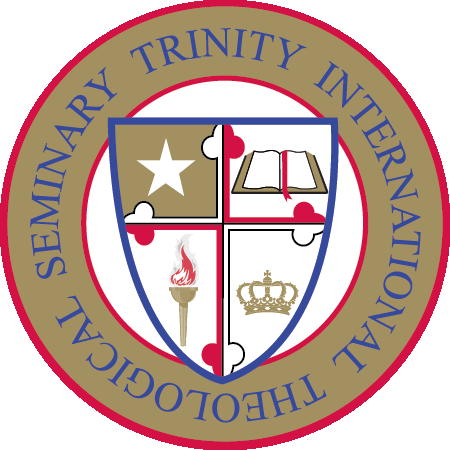 TRINITY INTERNATIONAL THEOLOGICAL SEMINARYP.O. Box 1591,Owings Mills, Maryland 21117, USA.Phone: 443-854 9832Email: info@titseminary.orgWebsite: www.titseminary.org***************************************************************************BROCHURE           FREE ONLINE BIBLE COURSES******************************************************************************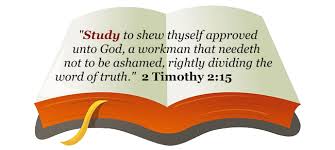 Our Commitment to Biblical Study“Study to show thyself approved unto God…”{II Timothy 2:15}Trinity International Theological Seminary offers free online courses in books of the Bible and related biblical subjects. Our school is affiliated with Trinity College of the Bible in Evansville, Indiana, USA, the pioneer of Theological Distance Learning: who for over four decades trained thousands and currently has thousands of students around the world. All courses have been designed by seminary faculty with earned doctorates in theology and related disciplines.  This brochure displays 13 online free courses that are currently available, which you can study in the privacy of your home or travels, and at your own pace. The courses are open to all, regardless of your current educational background. FREE COURSES IN BIBLICAL STUDIESIf you are looking for a FREE and practical method of discovering what the Bible teaches about key issues, these programs are for you!  13 courses lead the student on a comprehensive Bible journey resulting in a clear understanding of the subject.  Perfect for new Christians, Bible teachers, group Bible study leaders, or anyone wanting to be certain of what the Scriptures actually teach on the subject. Completion of a course will earn you a Certificate of Achievement. 6 Certificates of Achievement will earn you the Seminary’s Certificate in Biblical Studies. 12 Certificates of Achievement will earn you the Seminary’s Diploma in Biblical Studies. It is not necessary to enroll as a student or pay tuition. You may begin this study immediately.  All our courses are ‘open-entry’ so there are no pre-requisite to signing up. All you need is access to a computer and the internet, and the desire to learn! On completion of each course, you have the option to receive a Certificate of Achievement, upon payment of an administrative fee of $20 USD. Please visit our website at www.titseminary.org  to start your course immediately on the “Free Online Bible Course” page.A WORD ABOUT THE IMPORTANCE OF EARNING A CERTIFICATE - Certificate programs are the latest trend in adult higher education.  To meet the rising demand, U.S. institutions of higher learning are expected to greatly increase the number of certificate programs currently offered.  Not surprisingly, the value and prestige of earning a certificate is beginning to rival that of the associate degree, and in some cases even the baccalaureate degree.  Certificates are an ideal way to gain competency quickly and less expensively.  They are also considered a more reasonable stepping stone toward earning a degree if that is the ultimate goal.Procedure for Requesting a Certificate for a Completed CourseTo receive your optional Certificate of Achievement, we need the following information from you:The course you have completed.Your names as you would like it to appear on your Certificate.Your full mailing address.Your email address and telephone number (if any)One page essay summarizing your understanding of the course. This can be emailed to: info@titseminary.orgBy submitting this statement, you are affirming that you actually completed the course for which you are requesting the Certificate, and that you understand that the fee is non- refundable.Please send the above documentation with your check or Bank draft in the amount of $20 (Twenty U.S. Dollars) per course, drawn on a USA Bank, and mail to:Trinity International Theological Seminary, P. O. Box 1591, Owings Mills, Maryland 21117, USA.You may email your documentation to: info@titseminary.org. Payment can be made by credit or debit card, or Paypal. (See our website www.titseminary.org)NOTE: Students residing outside the United States must include additional $5 (Five U.S. Dollars) for certificate mailing and handling cost.  Please note: The courses are free of charge and you are not required to send us the above documentation if you do not need a Certificate of Achievement.******************************************************************************Christ Jesus:  Christ Jesus is God, the Son. He fulfills the role of the Jewish Messiah and the Savior of the world. He is perfect in His humanity and in His deity. Christ Jesus is the Anointed One of the Old Testament.Salvation:  Salvation is God's spiritual and eternal deliverance from the consequences of sin of those of lost humanity who repent and receive Christ and His atoning sacrifice.  God:  "A Spirit infinite, eternal and unchangeable in his being, wisdom, power, holiness, justice, goodness and truth." (Westminster Confession).  Man:  Man: A human being, male or female, with no reference to sex, race, or nationality; a being originally created in the likeness and image of God; a personal, rational, moral being now bearing the image of Adam.  Prayer:  Prayer is communion with God. Prayer may be "supplications, prayers, intercessions, and giving of thanks."   .The Church: The church is a body of baptized believers united by covenant to obey the Great Commission and practice the ordinances of baptism and the Lord's Supper. The church is the spiritual Body of Christ united and gifted and directed by the presence of the Holy Spirit.  Evangelism: Evangelism and Gospel are inseparable. Evangelism requires the Gospel message. The Gospel message, when proclaimed, is Evangelism. Gospel is the message to be proclaimed; Evangelism is the work of proclamation. The Holy Spirit: The Christian should be as familiar with the Person and work of the Holy Spirit as   with the ministry and work of the Father and the Son.  This course provides an exhaustive review of the Biblical teaching concerning the Holy Spirit.  Judgment: Every person should be as familiar with what the Biblical teaches on the subject of Judgment. The course provides an exhaustive review concerning this eternally important subject.   Christ's Second Coming: There are two (2) separate, but related, events in the promised return of Christ: the Rapture; the Revelation.  This course is a must for everyone looking for the return of Christ.     Prophets/Prophecy: This is a "must" course for the individual who wishes to have a clear Biblical understanding of the foundations of Biblical prophecy without denominational or biased overtones  Covers the entire Bible from Old to New Testaments.  Sin from A Biblical Perspective: Every student of the Bible should be familiar with what the Scriptures actually teach concerning the issue of sin.  This concise but comprehensive course will open the student's mind to this foundational issue.  God's Recipe for A Happy Home: God has ordained that the home should be the foundation for society.  This course deals with the fundamentals of this critical issue. A very important course in light of current attitudes toward the traditional family.